В соответствии со статьей 179 Бюджетного кодекса Российской Федерации, Федеральным законом от 06.10.2003г. №131-ФЗ «Об общих принципах организации местного самоуправления в Российской Федерации», на основании статьи 24 Устава муниципального образования Бузулукский район, постановлением администрации Бузулукского района от 12.12.2022 №1271-п «Об утверждении Порядка разработки, реализации и оценки эффективности муниципальных программ Бузулукского района», постановлением администрации Бузулукского района от 12.12.2022 №1270-п «Об утверждении Перечня муниципальных программ Бузулукского района»п о с т а н о в л я ю:1. Утвердить муниципальную программу «Обеспечение правопорядка на территории Бузулукского района» согласно приложению. 2. Признать утратившим силу постановление администрации Бузулукского района от 30.10.2018 №1323-п «Об утверждении муниципальной программы «Обеспечение правопорядка на территории Бузулукского района», постановление администрации Бузулукского района от 24.09.2019 №878-п «О внесении изменений в  Постановление администрации муниципального образования Бузулукский район Оренбургской области от 30.10.2018г. №1323-п «Об утверждении муниципальной программы «Обеспечение правопорядка на территории Бузулукского района», постановление администрации Бузулукского района от 24.03.2020 №218-п «О внесении изменений в  Постановление администрации муниципального образования Бузулукский район Оренбургской области от 30.10.2018г. №1323-п «Об утверждении муниципальной программы «Обеспечение правопорядка на территории Бузулукского района», постановление администрации Бузулукского района от 27.07.2020 №665-п «О внесении изменений в  Постановление администрации муниципального образования Бузулукский район Оренбургской области от 30.10.2018г. №1323-п «Об утверждении муниципальной программы «Обеспечение правопорядка на территории Бузулукского района», постановление администрации Бузулукского района от 29.03.2021 №218-п «О внесении изменений в  Постановление администрации муниципального образования Бузулукский район Оренбургской области от 30.10.2018г. №1323-п «Об утверждении муниципальной программы «Обеспечение правопорядка на территории Бузулукского района», постановление администрации Бузулукского района от 16.08.2021 №723-п «О внесении изменения в  Постановление администрации муниципального образования Бузулукский район Оренбургской области от 30.10.2018г. №1323-п «Об утверждении муниципальной программы «Обеспечение правопорядка на территории Бузулукского района», постановление администрации Бузулукского района от 23.03.2022 №222-п «О внесении изменений в  Постановление администрации муниципального образования Бузулукский район Оренбургской области от 30.10.2018г. №1323-п «Об утверждении муниципальной программы «Обеспечение правопорядка на территории Бузулукского района».2. Настоящее постановление вступает в силу после официального опубликования в газете «Российская провинция», но не ранее 01 января 2023 года, и подлежит официальному опубликованию на правовом интернет-портале Бузулукского района (www.pp-bz.ru).3. Настоящее постановление подлежит включению в областной регистр муниципальных нормативных правовых актов.4. Контроль за исполнением настоящего постановления возложить на заместителя главы администрации района – руководителя аппарата М.В. Елькину.Глава района                                                                                    Н.А. БантюковРазослано:	в дело, отделу экономики, финансовому управлению, счетной палате Бузулукского района, кадрово-правовому отделу, МАУ «МФЦ Бузулукского района», Бузулукской межрайонной прокуратуре.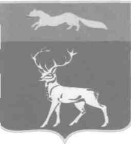 АДМИНИСТРАЦИЯМУНИЦИПАЛЬНОГО ОБРАЗОВАНИЯБУЗУЛУКСКИЙ РАЙОНОРЕНБУРГСКОЙ ОБЛАСТИПОСТАНОВЛЕНИЕ__________ №_____ г. БузулукОб утверждении муниципальной программы «Обеспечение правопорядка на территории Бузулукского района» 